Content Expert Report 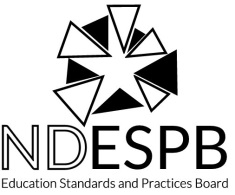 	Advanced Programs for Teachers (Advanced) Education(05-17)Education Standards and Practices BoardProgram report status (check one):	  Initial review	  Continuing Review	  Focus VisitIs this program offered at more than one site?                  Yes                           NoIf yes, list sites where the program is offered:       Summary of RecommendationsAfter completing your review, for each sub-standard listed below, place a check under the column that matches your decision.Program for Teachers (Advanced) EducationDirections: Please read the Content Area Report (CAR) supplied by the institution.  Make a recommendation for each program standard as to whether it has been met, met with weakness, or not met based on the evidence provided.For any standard “met with weakness” or “not met” identify the weakness(es) and provide a rationale.Advanced Programs for TeachersAdvanced programs for teachers follow one of two designs. Advanced program designs A and B are planned for individuals who have already successfully completed basic programs qualifying them for a teaching license. The emphasis, in both content and rigor, is on advanced study.A) Advanced Study in Specialty Area Education: Advanced programs in science education, elementary education, history education, middle level education.B) Advanced Study in Professional Education: Advanced programs in curriculum and instruction, teaching and learning, or general pedagogy.All advanced programs for teachers must meet standards A.1-A.5.A.1 The program requires that candidates for professional specialties develop a deep understanding of the critical concepts and principles of their field of preparation and, by completion, are able to use professional specialty practices flexibly to advance the learning of all P-12 students toward attainment of college-and-career-readiness standards.A.	Content Expert Decision:  Is the program standard met, met with weakness, or not met?	     Met	             Met with Weakness	     Not MetB.	For Decisions of “Met with Weakness” or “Not Met”: Describe the specific weakness identified and the rationale for the decision. This information will guide the institution to provide additional information in their rejoinder, or be used to determine stipulations for the institution to address by the time the next visit occurs. i.	Weaknesses:ii.   Rationale:A.2. The program requires that effective partnerships and high-quality clinical practices are central to preparation so that candidates develop the knowledge, skills, and professional dispositions appropriate for their professional specialty field.A.	Content Expert Decision:  Is the sub-standard met, met with weakness, or not met?	     Met	             Met with Weakness	     Not MetB.	For Decisions of “Met with Weakness” or “Not Met”: Describe the specific weakness identified and the rationale for the decision. This information will guide the institution to provide additional information in their rejoinder, or be used to determine stipulations for the institution to address by the time the next visit occurs. i.	Weaknesses:ii.   Rationale:A.3 The program requires demonstrating that the quality of advanced program candidates is a continuing and purposeful part of its responsibility so that completers are prepared to perform effectively and can be recommended for certification where applicable.A.	Content Expert Decision:  Is the sub-standard met, met with weakness, or not met?	     Met	             Met with Weakness	     Not MetB.	For Decisions of “Met with Weakness” or “Not Met”: Describe the specific weakness identified and the rationale for the decision. This information will guide the institution to provide additional information in their rejoinder, or be used to determine stipulations for the institution to address by the time the next visit occurs. i.	Weaknesses:ii.   Rationale:A.4 The program requires documentation of the satisfaction of its completers from advanced preparation programs and their employers with the relevance and effectiveness of their preparation.A.	Content Expert Decision:  Is the sub-standard met, met with weakness, or not met?	     Met	             Met with Weakness	     Not MetB. 	For Decisions of “Met with Weakness” or “Not Met”: Describe the specific weakness identified and the rationale for the decision. This information will guide the institution to provide additional information in their rejoinder, or be used to determine stipulations for the institution to address by the time the next visit occurs. A rationale does not need to be provided for standards “met”.i.	Weaknesses:ii.   Rationale:A.5 The program requires maintaining a quality assurance system comprised of valid data from multiple measures, including evidence of candidates’ and completer positive impact on P-12 student learning and development. The provider supports continuous improvement that is sustained and evidence-based, and that evaluates the effectiveness of its completers. The provider uses the results of inquiry and data collection to establish priorities, enhance program elements and capacity, and test innovations to improve completers’ impact on P-12 student learning and development.A.	Content Expert Decision:  Is the sub-standard met, met with weakness, or not met?	     Met	             Met with Weakness	     Not MetB.	For Decisions of “Met with Weakness” or “Not Met”: Describe the specific weakness identified and the rationale for the decision. This information will guide the institution to provide additional information in their rejoinder, or be used to determine stipulations for the institution to address by the time the next visit occurs. A rationale does not need to be provided for standards “met”.i.	Weaknesses:ii.   Rationale:Curriculum Exhibit Form SFN 14381 (or status sheet):  This form or status sheet provides the opportunity for institutions to document the entire program including general studies, teaching specialty, and professional education. This form is used to document each student transcript that applies for teacher licensure. Please review this form to make sure all of the courses listed above for each sub-standard are listed as a “Requirement”.  If a course is missing or is not a required course, please list below: Content Expert Review of Standard and Recommendation to State Board of Examiner (BOE) Team: The content expert provides an initial review of the program standard and provides a recommendation to the CAEP/State Board of Examiners for the onsite review. What additional information should the CAEP/ESPB Team research on-site during the visit?This report will be electronically forwarded to the CAEP/State Board of Examiners nine months prior to the scheduled program review visit. If you have any questions or concerns, please contact the Education Standards and Practices Board Executive Director at (701) 328-9646.Thank you for taking the time from your busy schedule to help document that our North Dakota institutions of higher education have prepared our teachers for the best possible education for all North Dakota students.Name of Content Expert:Content Expert Telephone:Content Expert Email:Date Submitted:Institution Being Evaluated:Program Being Evaluated:Degree:Grade Level(s):StandardMetMet With WeaknessNot MetA.1A.2A.3A.4A.5